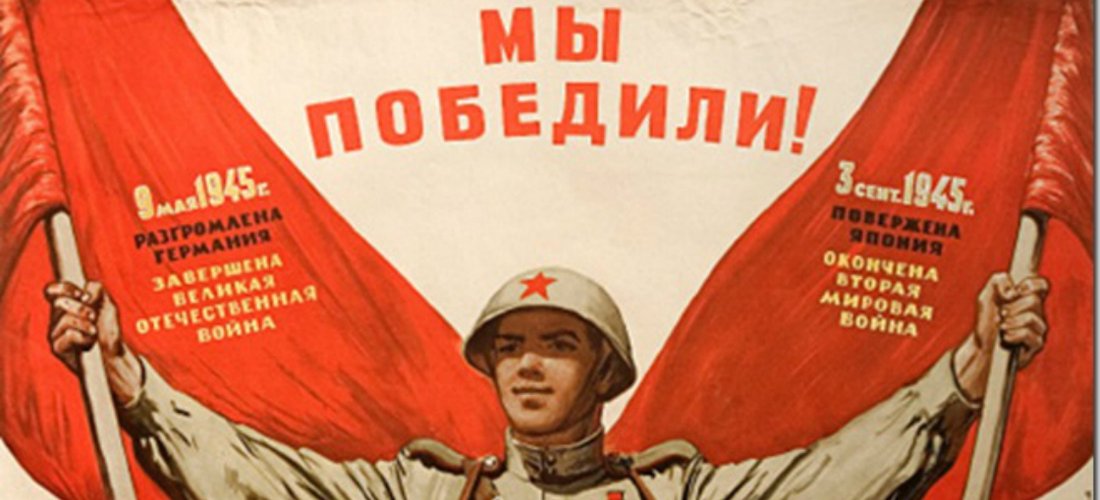 «Награды второй мировой войны»Награды Второй мировой войны – награды, вручаемые за участие в военных операциях Второй мировой войны и за особые достижения на фронте и в тылу.Задание: соотнести ордена и медали по странам Второй мировой войны.Советский СоюзОрденаМедали Соединённые Штаты АмерикиВеликобританияФранция и БельгияПольша ЮгославияСтраны фашистского блокаГерманияФинляндия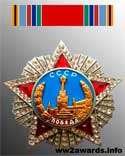 ОрденПобеды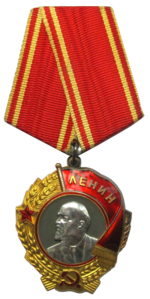   Орден Ленина 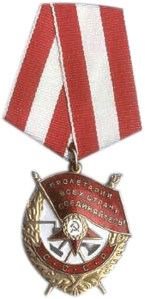 Орден Красного Знамени 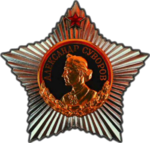 Орден Суворова 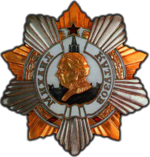 Орден Кутузова 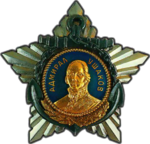 Орден Ушакова 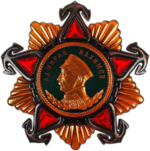 Орден Нахимова 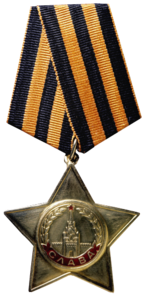 Орден Славы 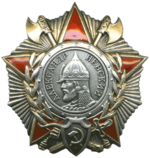 Орден Александра Невского 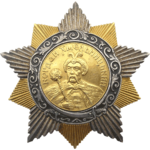 Орден Богдана Хмельницкого 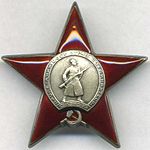 Орден Красной Звезды 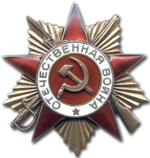 Орден Отечествен-ной войны 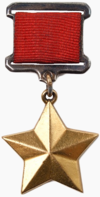 Медаль «Золотая Звезда»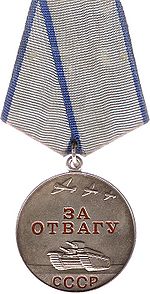 Медаль «За отвагу»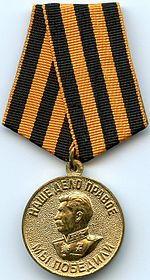 Медаль «За победу над Германией в Великой Отечественной войне 1941 – 1945 гг.»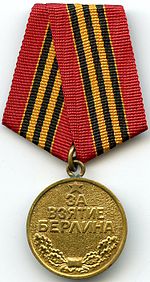 Медаль «За взятие Берлина»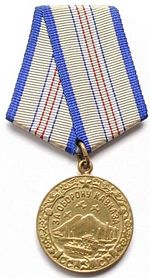 Медаль «За оборону Кавказа»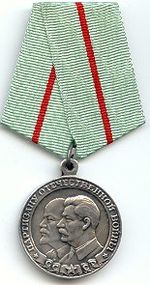 Медаль «Партизану Отечественной войны»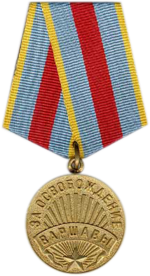 Медаль«За освобождение Варшавы»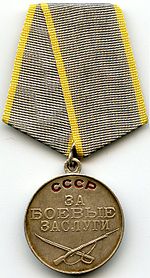 Медаль «За боевые заслуги»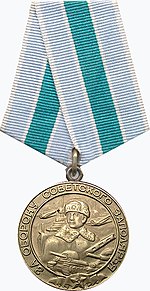 Медаль «За оборону Советского Заполярья»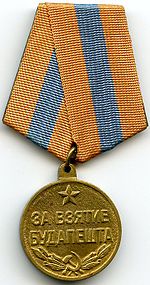 Медаль «За взятие Будапешта»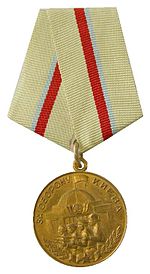 Медаль «За оборону Киева»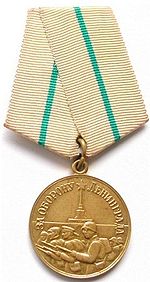 Медаль «За оборону Ленинграда»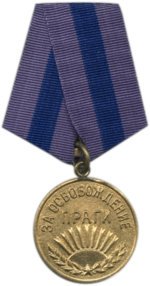 Медаль «За освобождение Праги»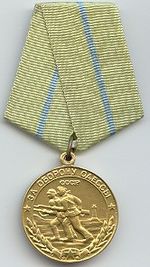 Медаль «За оборону Одессы»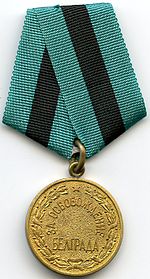 Медаль «За освобождение Белграда»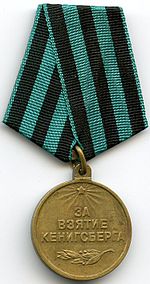 Медаль «За взятие Кёнигсберга»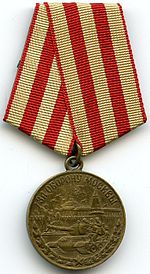 Медаль «За оборону Москвы»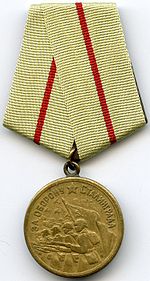 Медаль «За оборону Сталинграда»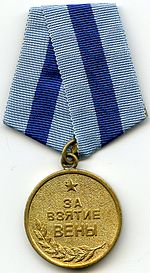 Медаль «За взятие Вены»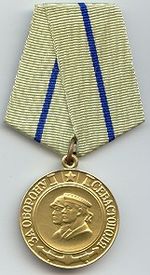 Медаль«За оборону Севастополя»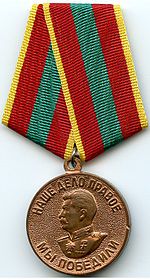 Медаль«За доблестный труд в Великой Отечественной войне 1941—1945 гг.»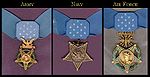 Медаль ПочётаМедаль Почёта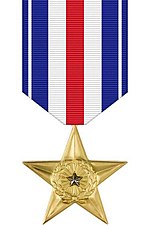 Серебряная звезда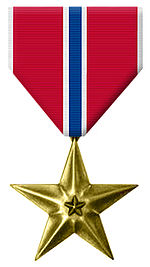 Бронзовая звезда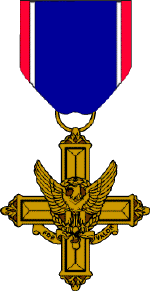 Крест «За выдающиеся заслуги»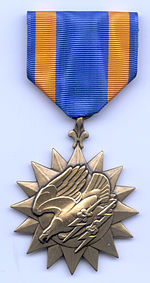 Медаль военно-воздушных сил 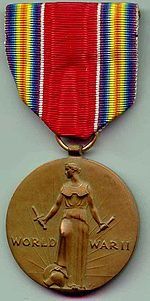 Медаль Победы во Второй мировой войне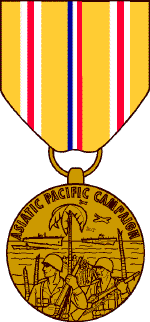 Медаль «За Азиатско-тихоокеанскую кампанию»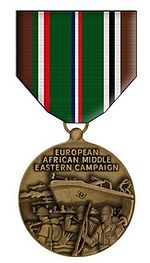 Медаль «За Европейско-африканско-ближневосточную кампанию»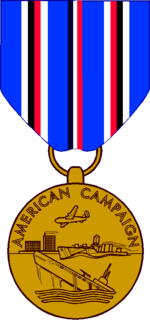 Медаль «За Американскую кампанию»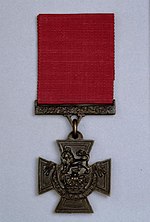 Крест Виктории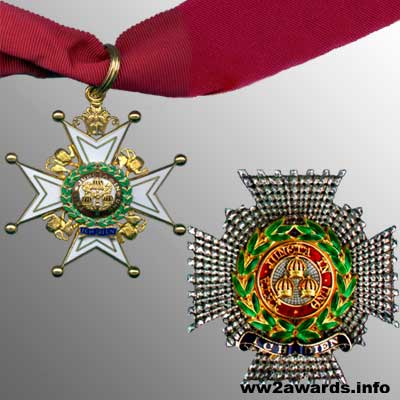 Орден Бани 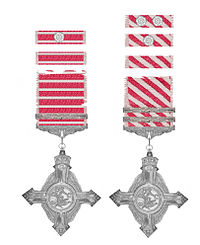 Крест Военно-воздушных сил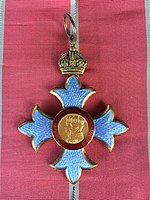 Орден Британской империи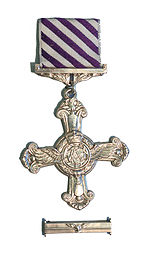 Крест «За выдающиеся лётные заслуги»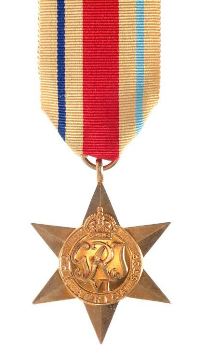 Африканская звезда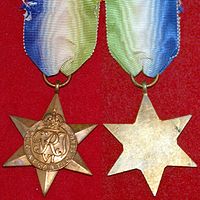 Атлантическая звезда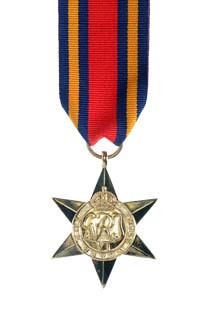 Бирманская звезда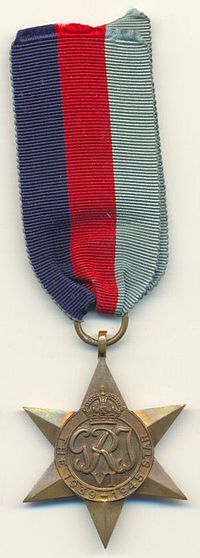 Звезда 1939 – 1945Звезда 1939 – 1945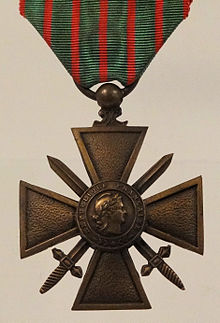 Croix de Guerre(крест войны)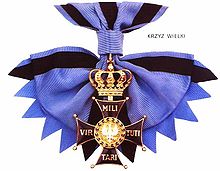 Virtuti militariОрден «Военной доблести»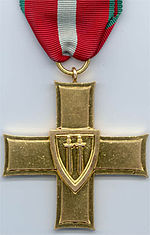 Орден «Крест Грюнвальда»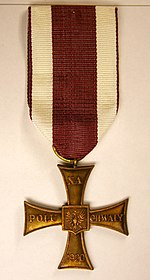 Крест Храбрых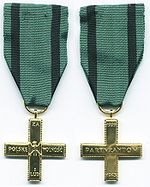 Партизанский крест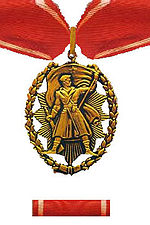 Орден Народного героя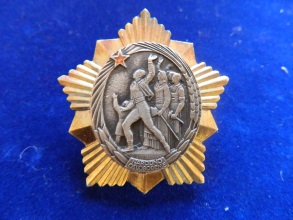 Орден Народного освобождения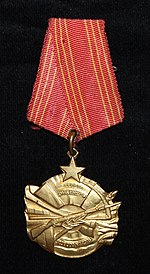 Орден «За храбрость» 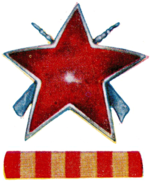 Орден Партизанской звезды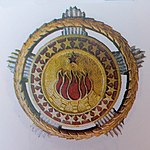 Орден Братства и единстваОрден Братства и единстваОрден Братства и единства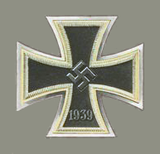 Железный крест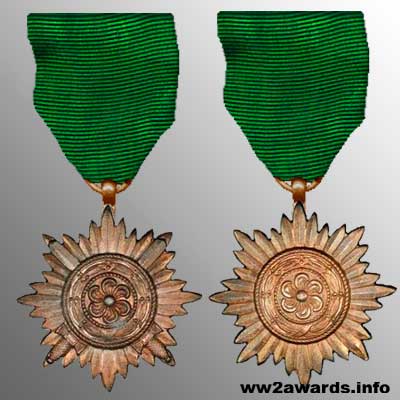 Орден для восточных народов за храбрость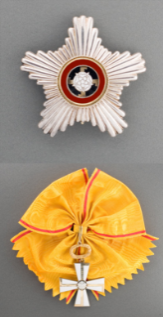 Орден Креста Свободы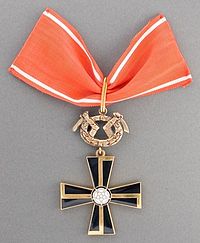 Крест Маннергейма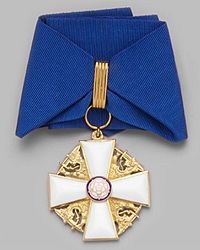 Орден Белой розы Финляндии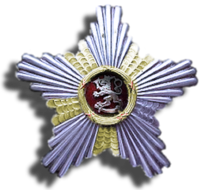 Орден Льва Финляндии